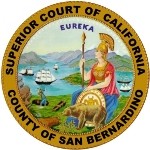 REQUEST FOR PROPOSALS SUPERIOR COURT OF CALIFORNIA, COUNTY OF SAN BERNARDINOREGARDING:RFP 19-24 AUDIO TRANSCRIPTION SERVICESPROPOSALS DUE:March 29, 2019 NO LATER THAN 3:00 P.M. PACIFIC TIMEBACKGROUND INFORMATIONThe Superior Court of California, County of San Bernardino (“Court”) is seeking proposals from qualified persons or entities (hereinafter referred to as “Bidder” or “Bidders”) with expertise in providing transcription of audio recordings from Court proceedings services. The type of award anticipated is Firm Fixed Price for an initial term of one (1) year with two (2) consecutive one (1) year options to extend exercisable at the sole discretion of the Court. A copy of this solicitation will be posted on the following websites: https://caleprocure.ca.gov/pages/Events-BS3/event-search.aspx and http://www.sb-court.org/GeneralInfo/RequestforProposal.aspx.DESCRIPTION OF GOODS AND/OR SERVICESSee Exhibit A: Statement of WorkTIMELINE FOR THIS RFPThe Court has developed the following list of key events related to this RFP. All dates are subject to change at the discretion of the Court.RFP ATTACHMENTSPAYMENT INFORMATIONSee Exhibit B: Payment Provisions.PRE-PROPOSAL CONFERENCEA pre-bid conference is not scheduled for this solicitation. Questions are to be submitted per Attachment 1 Section 2 Questions Regarding the Solicitation. SUBMISSION OF PROPOSALSProposals should provide straightforward, concise information that satisfies the requirements of the “Proposal Contents” section below. Expensive bindings, color displays, and the like are not necessary or desired. Emphasis should be placed on conformity to the RFP’s instructions and requirements, and completeness and clarity of content.The Bidder must submit its proposal in two parts, the non-cost portion and the cost portion:The Bidder must submit one (1) paper original of the non-cost portion of the proposal. The original must be signed by an authorized representative of the Bidder. The original non-cost portion of the proposal must be submitted to the Court in a single sealed envelope, separate from the cost portion. The Bidder must write “non-cost” and the RFP title and number on the outside of the sealed envelope.The Bidder must submit one (1) paper original of the cost portion of the proposal. The original must be signed by an authorized representative of the Bidder. The original cost portion of the proposal must be submitted to the Court in a single sealed envelope, separate from the non-cost portion. The Bidder must write “cost” and the RFP title and number on the outside of the sealed envelope.The Bidder must submit an electronic version of the entire proposal on CD-ROM or USB Flash Drive with the cost portion. The files contained on the CD-ROM or USD Flash Drive should be in PDF, Word, or Excel formats.Proposals must be delivered by the date and time listed on the coversheet of this RFP to:Superior Court of California, County of San BernardinoAttn: Purchasing 247 West Third Street, 11th FloorSan Bernardino, CA 92415-0066(909) 708-8747Late proposals will not be accepted.Only written proposals will be accepted. Proposals must be sent by registered or certified mail, courier service (e.g. FedEx or UPS), or delivered by hand. Proposals may not be transmitted by fax or email. The RFP title and number must be stated on the outside of the delivery envelope or package.PROPOSAL CONTENTSAll information submitted in proposal must be clearly legible.Non-cost Portion. The following information must be included in the non-cost portion of the proposal. A proposal lacking any of the following information may be deemed non-responsive:Bidder’s legal name, address, and telephone number.Name, title, address (if different), telephone number, and email address of the individual who will act as the Bidder’s designated representative for the purposes of this RFP.For each key staff member: a resume describing the individual’s background and experience, as well as the individual’s ability and experience in conducting the proposed activities.Names, addresses, and telephone numbers of a minimum of three (3) clients for whom the Bidder has conducted similar services. The Court may check references listed by the Bidder.Description of approach and methods to complete the work.Attachments 3-6. Bidder must include the following properly completed attachments or exhibits:Acceptance of Terms and ConditionsGeneral Certifications FormGood Standing FormDarfur Contracting Act CertificationCopies of the Bidder’s (and any subcontractors’) current business licenses, professional certifications, or other credentials required to perform the services.Cost Portion. The following information must be included in the cost portion of the proposal:A full explanation of all budget line items in a narrative entitled “Budget Justification.”Bidder must include the properly completed Exhibit C: Cost Worksheet that includes “Not To Exceed” rates or amounts for all work and expenses payable under the contract, if awarded, including the initial term and all available options.OFFER PERIODA Bidder’s proposal is an irrevocable offer for ninety (90) days following the proposal due date. In the event a final contract has not been awarded within this period, the Court reserves the right to negotiate extensions to this period.EVALUATION OF PROPOSALSThe Court will evaluate proposals as described in the Administrative Rules (Attachment 1) on a 100 point scale using the criteria set forth in the table below: Award, if made, will be to the highest scored proposal. If a contract will be awarded, the Court will post a Notice of Intent to Award at http://www.sb-court.org/GeneralInfo/RequestforProposal.aspx.INTERVIEWSThe Court may conduct interviews with Bidders to clarify aspects set forth in their proposals or to assist in finalizing the ranking of top-ranked proposals. The interview process may require a demonstration. The interview may also require a demonstration of equivalence if a brand name is included in the specifications. The interviews may be conducted in person or by phone. If conducted in person, interviews will likely be held at the Court’s offices. The Court will not reimburse Bidders for any costs incurred in traveling to or from the interview location. The Court will notify eligible Bidders regarding interview arrangements.CONFIDENTIAL OR PROPRIETARY INFORMATIONPROPOSALS ARE SUBJECT TO DISCLOSURE PURSUANT TO APPLICABLE PROVISIONS OF THE CALIFORNIA PUBLIC CONTRACT CODE AND RULE 10.500 OF THE CALIFORNIA RULES OF COURT. The Court will not disclose (i) social security numbers, or (ii) balance sheets or income statements submitted by a Bidder that is not a publicly-traded corporation. All other information in proposals will be disclosed in response to applicable public records requests. Such disclosure will be made regardless of whether the proposal (or portions thereof) is marked “confidential,” “proprietary,” or otherwise, and regardless of any statement in the proposal (a) purporting to limit the Court’s right to disclose information in the proposal, or (b) requiring the Court to inform or obtain the consent of the Bidder prior to the disclosure of the proposal (or portions thereof). Any proposal that is password protected, or contains portions that are password protected, may be rejected. Bidders are accordingly cautioned not to include confidential, proprietary, or privileged information in proposals.////DISABLED VETERAN BUSINESS ENTERPRISE INCENTIVEThe Court’s DVBE participation goal is a minimum of 3% of the value of all Court contracts in any given fiscal year (July 1 thru June 30). To implement the DVBE program the Court may grant Bidders that provide DVBE participation a DVBE incentive. The Court DVBE incentive for procurements awarded to the lowest responsible Bidder may be initially 3%. The Court DVBE incentive for procurements awarded to the highest scoring Bidder may also initially be 3%. Any Bidder claiming the DVBE incentive for any procurement must submit the appropriate certifications as part of a complete bid package. The Court will not apply the DVBE incentive without the proper certifications on file.PROTESTSAny protests will be handled in accordance with Chapter 7 of the Judicial Branch Contract Manual (see www.courts.ca.gov/documents/jbcl-manual.pdf). Failure of a Bidder to comply with the protest procedures set forth in that chapter will render a protest inadequate and non-responsive, and will result in rejection of the protest. The deadline for the Court to receive a solicitation specifications protest is the proposal due date and time. Protests should be sent to: Superior Court of California, County of San BernardinoAttn: Steve Pascover, Advisory Attorney247 West Third Street, 11th FloorSan Bernardino, CA 92415-0302Throughout the review process, the court has no obligation to delay or otherwise postpone an award of contract based on a Bidder protest. In all cases, the court reserves the right to make an award when it is determined to be in the best interest of the court to do so.EVENTDATERFP issued:March 15, 2019Deadline for questionsMarch 21, 20193:00 PM Pacific TimeQuestions and answers postedMarch 22, 2019Latest date and time proposal may be submitted March 29, 20193:00 PM Pacific TimeAnticipated interview dates, if required (estimate only)Week ofApril 2, 2019Evaluation of proposals (estimate only)Week ofApril 8, 2019Notice of Intent to Award (estimate only)April 12, 2019Negotiations and execution of contract (estimate only)April 22, 2019Contract start date (estimate only)May 1, 2019Contract end date (estimate only if all options exercised)April 30, 2022ATTACHMENT DESCRIPTIONAttachment 1 - Administrative Rules RFQs-IFBs-RFPsThese rules govern this solicitation. Please read carefully.Attachment 2 – General Terms and Conditions/Defined TermsIf selected, the person or entity submitting a proposal must sign an agreement containing these terms and conditions. Attachment 3 – Acceptance of Terms and ConditionsForm to indicate Bidder’s acceptance of the terms and conditions. Attachment 4 – General Certifications FormForm to indicate Bidder’s agreement on required general certifications.Attachment 5 – Good Standing FormForm to indicate Bidder’s good standing.Attachment 6 – Darfur Contracting Act CertificationForm for Bidder to certify Darfur Contracting Act status.Exhibit A: Statement of WorkWork to be performed.Exhibit B: Payment ProvisionsThis form contains information regarding contemplated payment terms and requirements to process invoices for payment.Exhibit C: Cost WorksheetExcel worksheet for Bidder to enter its cost proposal.CRITERIONmaximum number of pointsQuality of proposed services (approach and methods)25 PointsExperience on similar assignments20 PointsClient references15 PointsAcceptance of the Court’s terms and conditions10 PointsCost30 Points